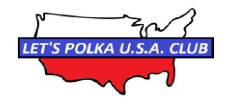 LETS POLKA U.S.A CLUB MEMBERSHIP APPLICATIONName          		:	Address			:	City, State, Zip		:	Phone Number	:		Birthday (mth/day)	:		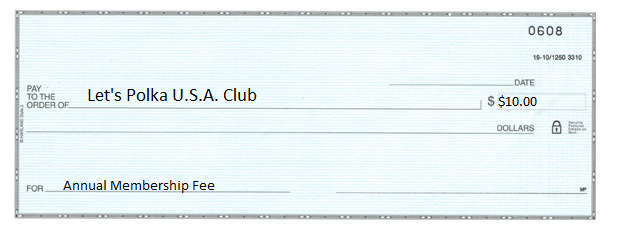 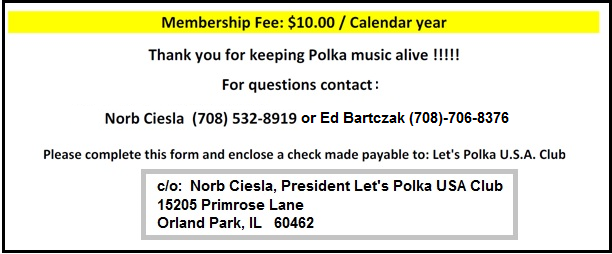 